Agency/Facility NamePREA Refresher Helping Residents Who Primarily Speak Another Language 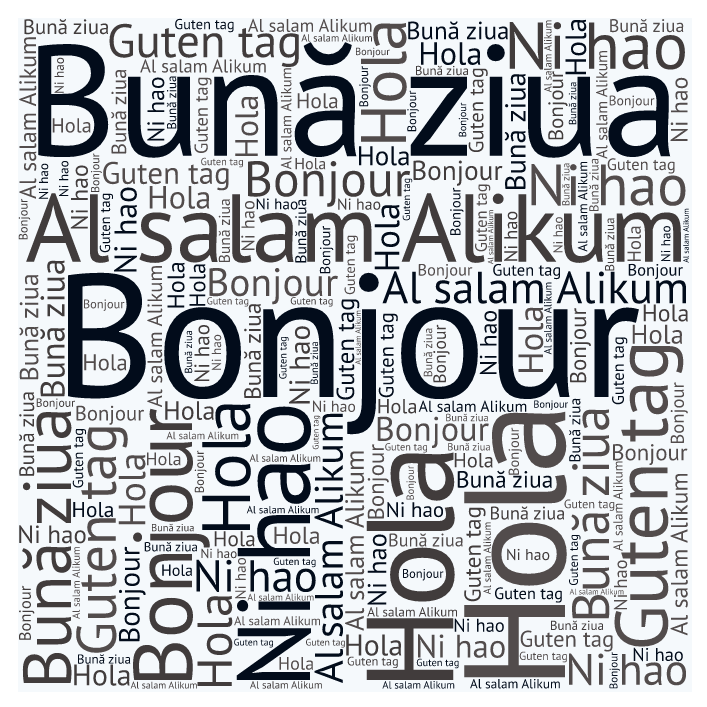 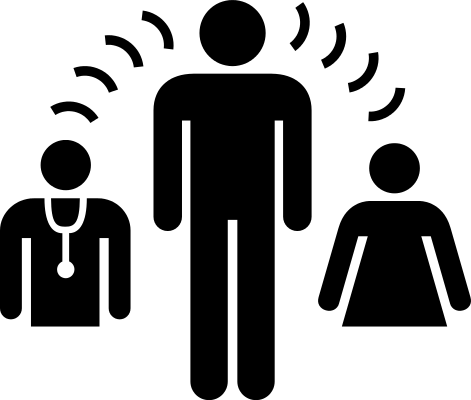 